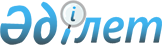 О районном бюджете на 2021-2023 годыРешение Аккольского районного маслихата Акмолинской области от 24 декабря 2020 года № С 64-1. Зарегистрировано Департаментом юстиции Акмолинской области 15 января 2021 года № 8309.
      В соответствии с пунктом 2 статьи 9 Бюджетного кодекса Республики Казахстан от 4 декабря 2008 года, подпунктом 1) пункта 1 статьи 6 Закона Республики Казахстан "О местном государственном управлении и самоуправлении в Республике Казахстан" от 23 января 2001 года, Аккольский районный маслихат РЕШИЛ:
      1. Утвердить районный бюджет на 2021-2023 годы, согласно приложениям 1, 2 и 3 соответственно, в том числе на 2021 год в следующих объемах:
      1) доходы – 6 583 938,1 тысяч тенге, в том числе:
      налоговые поступления – 669 710,6 тысяч тенге;
      неналоговые поступления – 17 774,4 тысяч тенге;
      поступления от продажи основного капитала – 101 355,8 тысяч тенге;
      поступления трансфертов – 5 795 097,3 тысяч тенге;
      2) затраты – 6 562 644,5 тысяч тенге;
      3) чистое бюджетное кредитование – 3 511,4 тысяч тенге, в том числе:
      бюджетные кредиты – 12 551,0 тысяч тенге;
      погашение бюджетных кредитов – 9 039,6 тысяч тенге;
      4) сальдо по операциям с финансовыми активами – 175 568,5 тысяч тенге, в том числе:
      приобретение финансовых активов – 175 568,5 тысяч тенге;
      5) дефицит (профицит) бюджета – - 157 786,3 тысяч тенге;
      6) финансирование дефицита (использование профицита) бюджета – 157 786,3 тысяч тенге.
      Сноска. Пункт 1 - в редакции решения Аккольского районного маслихата Акмолинской области от 29.11.2021 № С 12-1 (вводится в действие с 01.01.2021).


      2. Учесть, что в районном бюджете на 2021 год предусмотрены объемы субвенций, передаваемых из районного бюджета бюджетам города районного значения, села, сельских округов в сумме 117 027,0 тысяч тенге, в том числе:
      город Акколь 15 921,0 тысяч тенге;
      Урюпинский сельский округ 11 343,0 тысяч тенге;
      Кенесский сельский округ 14 974,0 тысяч тенге;
      Наумовский сельский округ 15 001,0 тысяч тенге;
      Карасайский сельский округ 12 621,0 тысяч тенге;
      Новорыбинский сельский округ 10 069,0 тысяч тенге;
      Енбекский сельский округ 12 922,0 тысяч тенге;
      Жалгызкарагайский сельский округ 12 561,0 тысяч тенге;
      село Азат 11 615,0 тысяч тенге.
      3. Учесть в составе поступлений районного бюджета на 2021 год целевые трансферты и бюджетные кредиты из республиканского бюджета согласно приложению 4.
      Распределение указанных сумм целевых трансфертов определяется постановлением акимата района.
      4. Учесть в составе поступлений районного бюджета на 2021 год целевые трансферты из областного бюджета согласно приложению 5.
      Распределение указанных сумм целевых трансфертов определяется постановлением акимата района.
      5. Учесть, что в районном бюджете на 2021 год предусмотрено погашение долга местного исполнительного органа перед вышестоящим бюджетом в сумме 9 039,6 тысяч тенге.
      Сноска. Пункт 5 - в редакции решения Аккольского районного маслихата Акмолинской области от 29.11.2021 № С 12-1 (вводится в действие с 01.01.2021).


      6. Учесть, что в составе поступлений районного бюджета на 2021 год предусмотрен объем субвенции из областного бюджета в сумме 2 910 961,0 тысяч тенге.
      7. Утвердить резерв местного исполнительного органа района на 2021 год в сумме 2 665,0 тысяч тенге.
      Сноска. Пункт 7 - в редакции решения Аккольского районного маслихата Акмолинской области от 29.11.2021 № С 12-1 (вводится в действие с 01.01.2021).


      8. Учесть, что в составе расходов районного бюджета на 2021 год, предусмотрены целевые трансферты из областного бюджета бюджетам города районного значения, села, сельских округов согласно приложению 6.
      9. Учесть, что в составе расходов районного бюджета на 2021 год, предусмотрены целевые трансферты из районного бюджета бюджетам города районного значения, села, сельских округов согласно приложению 7.
      10. Настоящее решение вступает в силу со дня государственной регистрации в Департаменте юстиции Акмолинской области и вводится в действие с 1 января 2021 года.
      "СОГЛАСОВАНО" Районный бюджет на 2021 год
      Сноска. Приложение 1 - в редакции решения Аккольского районного маслихата Акмолинской области от 29.11.2021 № С 12-1 (вводится в действие с 01.01.2021). Районный бюджет на 2022 год Районный бюджет на 2023 год Целевые трансферты и бюджетные кредиты из республиканского бюджета на 2021 год
      Сноска. Приложение 4 - в редакции решения Аккольского районного маслихата Акмолинской области от 29.11.2021 № С 12-1 (вводится в действие с 01.01.2021). Целевые трансферты из областного бюджета бюджету района на 2021 год
      Сноска. Приложение 5 - в редакции решения Аккольского районного маслихата Акмолинской области от 29.11.2021 № С 12-1 (вводится в действие с 01.01.2021). Целевые трансферты из областного бюджета бюджетам города районного значения, села, сельских округов на 2021 год
      Сноска. Приложение 6 - в редакции решения Аккольского районного маслихата Акмолинской области от 29.11.2021 № С 12-1 (вводится в действие с 01.01.2021). Целевые трансферты из районного бюджета бюджетам города районного значения, села, сельских округов на 2021 год
      Сноска. Приложение 7 - в редакции решения Аккольского районного маслихата Акмолинской области от 29.11.2021 № С 12-1 (вводится в действие с 01.01.2021).
					© 2012. РГП на ПХВ «Институт законодательства и правовой информации Республики Казахстан» Министерства юстиции Республики Казахстан
				
      Секретарь Аккольскогорайонного маслихата,председатель сессииАккольского районногомаслихата

Д.Салыбекова

      Аким Аккольского района
Приложение 1 к решению
Аккольского районного
маслихата от 24 декабря
2020 года № С 64-1
Категория
Категория
Категория
Категория
Сумматысяч тенге
Класс
Класс
Класс
Сумматысяч тенге
Подкласс
Подкласс
Сумматысяч тенге
Наименование
Сумматысяч тенге
1
2
3
4
5
I. ДОХОДЫ
6 583 938,1
1
Налоговые поступления
669 710,6
01
Подоходный налог 
3 805,0
2
Индивидуальный подоходный налог
3 805,0
03
Социальный налог
364 076,0
1
Социальный налог
364 076,0
04
Налоги на собственность
210 600,0
1
Налоги на имущество
210 600,0
05
Внутренние налоги на товары, работы и услуги
61 791,0
2
Акцизы
3 713,0
3
Поступления за использование природных и других ресурсов
43 684,0
4
Сборы за ведение предпринимательской и профессиональной деятельности
14 394,0
08
Обязательные платежи, взимаемые за совершение юридически значимых действий и (или) выдачу документов уполномоченными на то государственными органами или должностными лицами
29 438,6
1
Государственная пошлина
29 438,6
2
Неналоговые поступления
17 774,4
01
Доходы от государственной собственности
3 772,4
1
Поступления части чистого дохода государственных предприятий
452,0
5
Доходы от аренды имущества, находящегося в государственной собственности
3 296,0
7
Вознаграждения по кредитам, выданным из государственного бюджета
8,4
9
Прочие доходы от государственной собственности
16,0
02
Поступления от реализации товаров (работ, услуг) государственными учреждениями, финансируемыми из государственного бюджета
627,0
1
Поступления от реализации товаров (работ, услуг) государственными учреждениями, финансируемыми из государственного бюджета
627,0
04
Штрафы, пени, санкции, взыскания, налагаемые государственными учреждениями, финансируемыми из государственного бюджета, а также содержащимися и финансируемыми из бюджета (сметы расходов) Национального Банка Республики Казахстан
632,0
1
Штрафы, пени, санкции, взыскания, налагаемые государственными учреждениями, финансируемыми из государственного бюджета, а также содержащимися и финансируемыми из бюджета (сметы расходов) Национального Банка Республики Казахстан, за исключением поступлений от организаций нефтяного сектора и в Фонд компенсации потерпевшим
632,0
06
Прочие неналоговые поступления
12 743,0
1
Прочие неналоговые поступления
12 743,0
3
Поступления от продажи основного капитала
101 355,8
01
Продажа государственного имущества, закрепленного за государственными учреждениями
17 516,0
1
Продажа государственного имущества, закрепленного за государственными учреждениями
17 516,0
03
Продажа земли и нематериальных активов
83 839,8
1
Продажа земли
78 979,8
2
Продажа нематериальных активов
4 860,0
4
Поступления трансфертов 
5 795 097,3
01
Трансферты из нижестоящих органов государственного управления
0,2
3
Трансферты из бюджетов городов районного значения, сел, поселков, сельских округов
0,2
02
Трансферты из вышестоящих органов государственного управления
5 795 097,1
2
Трансферты из областного бюджета
5 795 097,1
Функциональная группа
Функциональная группа
Функциональная группа
Функциональная группа
Сумматысяч тенге
Администратор бюджетных программ
Администратор бюджетных программ
Администратор бюджетных программ
Сумматысяч тенге
Программа
Программа
Сумматысяч тенге
Наименование
Сумматысяч тенге
1
2
3
4
5
II. Затраты
6 562 644,5
01
Государственные услуги общего характера
1 149 354,4
112
Аппарат маслихата района (города областного значения)
31 942,9
001
Услуги по обеспечению деятельности маслихата района (города областного значения)
31 942,9
122
Аппарат акима района (города областного значения)
348 955,9
001
Услуги по обеспечению деятельности акима района (города областного значения)
313 477,0
003
Капитальные расходы государственного органа 
7 400,0
113
Целевые текущие трансферты нижестоящим бюджетам
28 078,9
459
Отдел экономики и финансов района (города областного значения)
101 058,5
001
Услуги по реализации государственной политики в области формирования и развития экономической политики, государственного планирования, исполнения бюджета и управления коммунальной собственностью района (города областного значения)
49 258,3
003
Проведение оценки имущества в целях налогообложения
999,3
028
Приобретение имущества в коммунальную собственность
66,0
113
Целевые текущие трансферты нижестоящим бюджетам
50 734,9
492
Отдел жилищно-коммунального хозяйства, пассажирского транспорта, автомобильных дорог и жилищной инспекции района (города областного значения)
656 360,5
001
Услуги по реализации государственной политики на местном уровне в области жилищно-коммунального хозяйства, пассажирского транспорта, автомобильных дорог и жилищной инспекции 
38 982,0
113
Целевые текущие трансферты нижестоящим бюджетам
615 886,3
114
Целевые трансферты на развитие нижестоящим бюджетам
1 492,2
494
Отдел предпринимательства и промышленности района (города областного значения)
11 036,6
001
Услуги по реализации государственной политики на местном уровне в области развития предпринимательства и промышленности
11 036,6
02
Оборона
10 367,0
122
Аппарат акима района (города областного значения)
10 367,0
005
Мероприятия в рамках исполнения всеобщей воинской обязанности
5 442,8
006
Предупреждение и ликвидация чрезвычайных ситуаций масштаба района (города областного значения)
4 638,2
007
Мероприятия по профилактике и тушению степных пожаров районного (городского) масштаба, а также пожаров в населенных пунктах, в которых не созданы органы государственной противопожарной службы
286,0
03
Общественный порядок, безопасность, правовая, судебная, уголовно-исполнительная деятельность
6 079,2
492
Отдел жилищно-коммунального хозяйства, пассажирского транспорта, автомобильных дорог и жилищной инспекции района (города областного значения)
6 079,2
021
Обеспечение безопасности дорожного движения в населенных пунктах
6 079,2
06
Социальная помощь и социальное обеспечение
377 617,5
451
Отдел занятости и социальных программ района (города областного значения)
377 617,5
001
Услуги по реализации государственной политики на местном уровне в области обеспечения занятости и реализации социальных программ для населения
54 084,3
002
Программа занятости
92 633,7
004
Оказание социальной помощи на приобретение топлива специалистам здравоохранения, образования, социального обеспечения, культуры, спорта и ветеринарии в сельской местности в соответствии с законодательством Республики Казахстан
19 602,3
005
Государственная адресная социальная помощь
12 406,4
006
Оказание жилищной помощи 
116,8
007
Социальная помощь отдельным категориям нуждающихся граждан по решениям местных представительных органов
52 177,5
010
Материальное обеспечение детей-инвалидов, воспитывающихся и обучающихся на дому
742,8
011
Оплата услуг по зачислению, выплате и доставке пособий и других социальных выплат
386,0
014
Оказание социальной помощи нуждающимся гражданам на дому
69 121,4
017
Обеспечение нуждающихся инвалидов протезно-ортопедическими, сурдотехническими и тифлотехническими средствами, специальными средствами передвижения, обязательными гигиеническими средствами, а также предоставление услуг санаторно-курортного лечения, специалиста жестового языка, индивидуальных помощников в соответствии с индивидуальной программой реабилитации инвалида
22 456,5
023
Обеспечение деятельности центров занятости населения
40 421,8
050
Обеспечение прав и улучшение качества жизни инвалидов в Республике Казахстан
4 992,7
054
Размещение государственного социального заказа в неправительственных организациях
8 475,3
07
Жилищно-коммунальное хозяйство
1 302 161,4
467
Отдел строительства района (города областного значения)
579 175,1
003
Проектирование и (или) строительство, реконструкция жилья коммунального жилищного фонда
406 057,8
004
Проектирование, развитие и (или) обустройство инженерно-коммуникационной инфраструктуры
158 300,0
058
Развитие системы водоснабжения и водоотведения в сельских населенных пунктах
14 817,3
492
Отдел жилищно-коммунального хозяйства, пассажирского транспорта, автомобильных дорог и жилищной инспекции района (города областного значения)
722 986,3
003
Организация сохранения государственного жилищного фонда
2 950,0
011
Обеспечение бесперебойного теплоснабжения малых городов
571 784,8
012
Функционирование системы водоснабжения и водоотведения
141 651,5
018
Благоустройство и озеленение населенных пунктов
6 600,0
08
Культура, спорт, туризм и информационное пространство
550 787,9
455
Отдел культуры и развития языков района (города областного значения)
306 746,9
001
Услуги по реализации государственной политики на местном уровне в области развития языков и культуры
11 451,3
003
Поддержка культурно-досуговой работы
216 692,0
006
Функционирование районных (городских) библиотек
59 120,7
007
Развитие государственного языка и других языков народа Казахстана
7 397,8
032
Капитальные расходы подведомственных государственных учреждений и организаций
12 085,1
456
Отдел внутренней политики района (города областного значения)
40 414,7
001
Услуги по реализации государственной политики на местном уровне в области информации, укрепления государственности и формирования социального оптимизма граждан
17 764,9
002
Услуги по проведению государственной информационной политики
8 696,5
003
Реализация мероприятий в сфере молодежной политики
13 953,3
465
Отдел физической культуры и спорта района (города областного значения)
181 155,3
001
Услуги по реализации государственной политики на местном уровне в сфере физической культуры и спорта
71 118,9
004
Капитальные расходы государственного органа
1 262,4
005
Развитие массового спорта и национальных видов спорта
1 447,0
006
Проведение спортивных соревнований на районном (города областного значения) уровне
2 650,0
007
Подготовка и участие членов сборных команд района (города областного значения) по различным видам спорта на областных спортивных соревнованиях
53 887,0
113
Целевые текущие трансферты нижестоящим бюджетам
50 790,0
467
Отдел строительства района (города областного значения)
22 471,0
008
Развитие объектов спорта
22 471,0
10
Сельское, водное, лесное, рыбное хозяйство, особо охраняемые природные территории, охрана окружающей среды и животного мира, земельные отношения
66 125,5
459
Отдел экономики и финансов района (города областного значения)
6 088,4
099
Реализация мер по оказанию социальной поддержки специалистов
6 088,4
462
Отдел сельского хозяйства района (города областного значения)
33 985,5
001
Услуги по реализации государственной политики на местном уровне в сфере сельского хозяйства
33 985,5
463
Отдел земельных отношений района (города областного значения)
26 051,6
001
Услуги по реализации государственной политики в области регулирования земельных отношений на территории района (города областного значения)
13 532,4
003
Земельно-хозяйственное устройство населенных пунктов
8 694,0
006
Землеустройство, проводимое при установлении границ районов, городов областного значения, районного значения, сельских округов, поселков, сел
3 825,2
11
Промышленность, архитектурная, градостроительная и строительная деятельность
43 868,5
467
Отдел строительства района (города областного значения)
15 918,4
001
Услуги по реализации государственной политики на местном уровне в области строительства
15 918,4
468
Отдел архитектуры и градостроительства района (города областного значения)
27 950,1
001
Услуги по реализации государственной политики в области архитектуры и градостроительства на местном уровне
8 274,2
003
Разработка схем градостроительного развития территории района и генеральных планов населенных пунктов
19 675,9
12
Транспорт и коммуникации
452 314,4
492
Отдел жилищно-коммунального хозяйства, пассажирского транспорта, автомобильных дорог и жилищной инспекции района (города областного значения)
452 314,4
023
Обеспечение функционирования автомобильных дорог
154 661,2
037
Субсидирование пассажирских перевозок по социально значимым городским (сельским), пригородным и внутрирайонным сообщениям
12 900,0
045
Капитальный и средний ремонт автомобильных дорог районного значения и улиц населенных пунктов
284 753,2
13
Прочие
2 665,0
459
Отдел экономики и финансов района (города областного значения)
2 665,0
012
Резерв местного исполнительного органа района (города областного значения) 
2 665,0
14
Обслуживание долга
75 767,2
459
Отдел экономики и финансов района (города областного значения)
75 767,2
021
Обслуживание долга местных исполнительных органов по выплате вознаграждений и иных платежей по займам из областного бюджета
75 767,2
15
Трансферты
2 525 536,5
459
Отдел экономики и финансов района (города областного значения)
2 525 536,5
006
Возврат неиспользованных (недоиспользованных) целевых трансфертов
149,5
024
Целевые текущие трансферты из нижестоящего бюджета на компенсацию потерь вышестоящего бюджета в связи с изменением законодательства
2 408 360,0
038
Субвенции
117 027,0
III. Чистое бюджетное кредитование
3 511,4
Бюджетные кредиты
12 551,0
10
Сельское, водное, лесное, рыбное хозяйство, особо охраняемые природные территории, охрана окружающей среды и животного мира, земельные отношения
12 551,0
459
Отдел экономики и финансов района (города областного значения)
12 551,0
018
Бюджетные кредиты для реализации мер социальной поддержки специалистов
12 551,0
Погашение бюджетных кредитов
9 039,6
5
Погашение бюджетных кредитов
9 039,6
1
Погашение бюджетных кредитов
9 039,6
1
Погашение бюджетных кредитов, выданных из государственного бюджета
9 039,6
IV. Сальдо по операциям с финансовыми активами 
175 568,5
Приобретение финансовых активов
175 568,5
13
Прочие
175 568,5
492
Отдел жилищно-коммунального хозяйства, пассажирского транспорта, автомобильных дорог и жилищной инспекции района (города областного значения)
175 568,5
065
Формирование или увеличение уставного капитала юридических лиц
175 568,5
V. Дефицит (профицит) бюджета 
-157 786,3
VI. Финансирование дефицита (использование профицита) бюджета
157 786,3Приложение 2 к решению
Аккольского районного
маслихата от 24 декабря
2020 года № С 64-1
Категория
Категория
Категория
Категория
Сумма тысяч тенге
Класс
Класс
Класс
Сумма тысяч тенге
Подкласс
Подкласс
Сумма тысяч тенге
Наименование
Сумма тысяч тенге
1
2
3
4
5
I. ДОХОДЫ
3 605 447,0
1
Налоговые поступления
637 352,0
01
Подоходный налог 
4 187,0
2
Индивидуальный подоходный налог
4 187,0
03
Социальный налог
362 466,0
1
Социальный налог
362 466,0
04
Налоги на собственность
209 193,0
1
Налоги на имущество
209 193,0
05
Внутренние налоги на товары, работы и услуги
56 580,0
2
Акцизы
4 505,0
3
Поступления за использование природных и других ресурсов
33 561,0
4
Сборы за ведение предпринимательской и профессиональной деятельности
18 514,0
08
Обязательные платежи, взимаемые за совершение юридически значимых действий и (или) выдачу документов уполномоченными на то государственными органами или должностными лицами
4 926,0
1
Государственная пошлина
4 926,0
2
Неналоговые поступления
13 714,0
01
Доходы от государственной собственности
6 727,0
5
Доходы от аренды имущества, находящегося в государственной собственности
6 577,0
7
Вознаграждения по кредитам, выданным из государственного бюджета
10,0
9
Прочие доходы от государственной собственности
140,0
02
Поступления от реализации товаров (работ, услуг) государственными учреждениями, финансируемыми из государственного бюджета
551,0
1
Поступления от реализации товаров (работ, услуг) государственными учреждениями, финансируемыми из государственного бюджета
551,0
04
Штрафы, пени, санкции, взыскания, налагаемые государственными учреждениями, финансируемыми из государственного бюджета, а также содержащимися и финансируемыми из бюджета (сметы расходов) Национального Банка Республики Казахстан
536,0
1
Штрафы, пени, санкции, взыскания, налагаемые государственными учреждениями, финансируемыми из государственного бюджета, а также содержащимися и финансируемыми из бюджета (сметы расходов) Национального Банка Республики Казахстан, за исключением поступлений от организаций нефтяного сектора и в Фонд компенсации потерпевшим
536,0
06
Прочие неналоговые поступления
5 900,0
1
Прочие неналоговые поступления
5 900,0
3
Поступления от продажи основного капитала
13 418,0
01
Продажа государственного имущества, закрепленного за государственными учреждениями
5 398,0
1
Продажа государственного имущества, закрепленного за государственными учреждениями
5 398,0
03
Продажа земли и нематериальных активов
8 020,0
1
Продажа земли
8 020,0
4
Поступления трансфертов 
2 940 963,0
02
Трансферты из вышестоящих органов государственного управления
2 940 963,0
2
Трансферты из областного бюджета
2 940 963,0
Функциональная группа
Функциональная группа
Функциональная группа
Функциональная группа
Сумма тысяч тенге
Администратор бюджетных программ
Администратор бюджетных программ
Администратор бюджетных программ
Сумма тысяч тенге
Программа
Программа
Сумма тысяч тенге
Наименование
Сумма тысяч тенге
1
2
3
4
5
II. Затраты
3 605 447,0
01
Государственные услуги общего характера
201 820,0
112
Аппарат маслихата района (города областного значения)
24 290,0
001
Услуги по обеспечению деятельности маслихата района (города областного значения)
24 290,0
122
Аппарат акима района (города областного значения)
120 665,0
001
Услуги по обеспечению деятельности акима района (города областного значения)
120 665,0
459
Отдел экономики и финансов района (города областного значения)
37 139,0
001
Услуги по реализации государственной политики в области формирования и развития экономической политики, государственного планирования, исполнения бюджета и управления коммунальной собственностью района (города областного значения)
35 373,0
003
Проведение оценки имущества в целях налогообложения
1 036,0
010
Приватизация, управление коммунальным имуществом, постприватизационная деятельность и регулирование споров, связанных с этим
365,0
028
Приобретение имущества в коммунальную собственность
365,0
492
Отдел жилищно-коммунального хозяйства, пассажирского транспорта, автомобильных дорог и жилищной инспекции района (города областного значения)
10 688,0
001
Услуги по реализации государственной политики на местном уровне в области жилищно-коммунального хозяйства, пассажирского транспорта, автомобильных дорог и жилищной инспекции 
10 688,0
494
Отдел предпринимательства и промышленности района (города областного значения)
9 038,0
001
Услуги по реализации государственной политики на местном уровне в области развития предпринимательства и промышленности
9 038,0
02
Оборона
7 307,0
122
Аппарат акима района (города областного значения)
7 307,0
005
Мероприятия в рамках исполнения всеобщей воинской обязанности
5 471,0
006
Предупреждение и ликвидация чрезвычайных ситуаций масштаба района (города областного значения)
1 550,0
007
Мероприятия по профилактике и тушению степных пожаров районного (городского) масштаба, а также пожаров в населенных пунктах, в которых не созданы органы государственной противопожарной службы
286,0
03
Общественный порядок, безопасность, правовая, судебная, уголовно-исполнительная деятельность
2 500,0
492
Отдел жилищно-коммунального хозяйства, пассажирского транспорта, автомобильных дорог и жилищной инспекции района (города областного значения)
2 500,0
021
Обеспечение безопасности дорожного движения в населенных пунктах
2 500,0
06
Социальная помощь и социальное обеспечение
180 056,0
451
Отдел занятости и социальных программ района (города областного значения)
180 056,0
001
Услуги по реализации государственной политики на местном уровне в области обеспечения занятости и реализации социальных программ для населения
35 531,0
002
Программа занятости
26 190,0
005
Государственная адресная социальная помощь
5 000,0
006
Оказание жилищной помощи 
500,0
007
Социальная помощь отдельным категориям нуждающихся граждан по решениям местных представительных органов
30 904,0
010
Материальное обеспечение детей-инвалидов, воспитывающихся и обучающихся на дому
900,0
011
Оплата услуг по зачислению, выплате и доставке пособий и других социальных выплат
794,0
014
Оказание социальной помощи нуждающимся гражданам на дому
44 532,0
017
Обеспечение нуждающихся инвалидов обязательными гигиеническими средствами и предоставление услуг специалистами жестового языка, индивидуальными помощниками в соответствии с индивидуальной программой реабилитации инвалида
8 934,0
023
Обеспечение деятельности центров занятости населения
21 463,0
054
Размещение государственного социального заказа в неправительственных организациях
5 308,0
07
Жилищно-коммунальное хозяйство
164 536,0
467
Отдел строительства района (города областного значения)
65 000,0
005
Развитие коммунального хозяйства
10 000,0
058
Развитие системы водоснабжения и водоотведения в сельских населенных пунктах
55 000,0
492
Отдел жилищно-коммунального хозяйства, пассажирского транспорта, автомобильных дорог и жилищной инспекции района (города областного значения)
99 536,0
011
Обеспечение бесперебойного теплоснабжения малых городов
78 831,0
012
Функционирование системы водоснабжения и водоотведения
20 705,0
08
Культура, спорт, туризм и информационное пространство
259 388,0
455
Отдел культуры и развития языков района (города областного значения)
155 442,0
001
Услуги по реализации государственной политики на местном уровне в области развития языков и культуры
8 238,0
003
Поддержка культурно-досуговой работы
91 031,0
006
Функционирование районных (городских) библиотек
48 652,0
007
Развитие государственного языка и других языков народа Казахстана
7 521,0
456
Отдел внутренней политики района (города областного значения)
40 184,0
001
Услуги по реализации государственной политики на местном уровне в области информации, укрепления государственности и формирования социального оптимизма граждан
15 053,0
002
Услуги по проведению государственной информационной политики
9 000,0
003
Реализация мероприятий в сфере молодежной политики
16 131,0
465
Отдел физической культуры и спорта района (города областного значения)
63 762,0
001
Услуги по реализации государственной политики на местном уровне в сфере физической культуры и спорта
6 392,0
006
Проведение спортивных соревнований на районном (города областного значения) уровне
3 900,0
007
Подготовка и участие членов сборных команд района (города областного значения) по различным видам спорта на областных спортивных соревнованиях
53 470,0
10
Сельское, водное, лесное, рыбное хозяйство, особо охраняемые природные территории, охрана окружающей среды и животного мира, земельные отношения
42 207,0
459
Отдел экономики и финансов района (города областного значения)
5 732,0
099
Реализация мер по оказанию социальной поддержки специалистов
5 732,0
462
Отдел сельского хозяйства района (города областного значения)
26 205,0
001
Услуги по реализации государственной политики на местном уровне в сфере сельского хозяйства
26 205,0
463
Отдел земельных отношений района (города областного значения)
10 270,0
001
Услуги по реализации государственной политики в области регулирования земельных отношений на территории района (города областного значения)
10 270,0
11
Промышленность, архитектурная, градостроительная и строительная деятельность
16 163,0
467
Отдел строительства района (города областного значения)
8 940,0
001
Услуги по реализации государственной политики на местном уровне в области строительства
8 940,0
468
Отдел архитектуры и градостроительства района (города областного значения)
7 223,0
001
Услуги по реализации государственной политики в области архитектуры и градостроительства на местном уровне
7 223,0
12
Транспорт и коммуникации
32 863,0
492
Отдел жилищно-коммунального хозяйства, пассажирского транспорта, автомобильных дорог и жилищной инспекции района (города областного значения)
32 863,0
023
Обеспечение функционирования автомобильных дорог
25 863,0
024
Организация внутрипоселковых (внутригородских), пригородных и внутрирайонных общественных пассажирских перевозок
7 000,0
13
Прочие
116 465,0
459
Отдел экономики и финансов района (города областного значения)
116 465,0
012
Резерв местного исполнительного органа района (города областного значения) 
9 000,0
019
Расходы на новые инициативы
107 465,0
14
Обслуживание долга
62 094,0
459
Отдел экономики и финансов района (города областного значения)
62 094,0
021
Обслуживание долга местных исполнительных органов по выплате вознаграждений и иных платежей по займам из областного бюджета
62 094,0
15
Трансферты
2 520 048,0
459
Отдел экономики и финансов района (города областного значения)
2 520 048,0
024
Целевые текущие трансферты из нижестоящего бюджета на компенсацию потерь вышестоящего бюджета в связи с изменением законодательства
2 408 360,0
038
Субвенции
111 688,0
III. Чистое бюджетное кредитование
0,0
IV. Сальдо по операциям с финансовыми активами 
0,0
V. Дефицит (профицит) бюджета 
0,0
VI. Финансирование дефицита (использование профицита) бюджета
0,0Приложение 3 к решению
Аккольского районного
маслихата от 24 декабря
2020 года № С 64-1
Категория
Категория
Категория
Категория
Сумма тысяч тенге
Класс
Класс
Класс
Сумма тысяч тенге
Подкласс
Подкласс
Сумма тысяч тенге
Наименование
Сумма тысяч тенге
1
2
3
4
5
I. ДОХОДЫ
3 575 281,0
1
Налоговые поступления
661 611,0
01
Подоходный налог 
4 317,0
2
Индивидуальный подоходный налог
4 317,0
03
Социальный налог
374 635,0
1
Социальный налог
374 635,0
04
Налоги на собственность
219 299,0
1
Налоги на имущество
215 469,0
5
Единый земельный налог
3 830,0
05
Внутренние налоги на товары, работы и услуги
58 287,0
2
Акцизы
4 645,0
3
Поступления за использование природных и других ресурсов
34 521,0
4
Сборы за ведение предпринимательской и профессиональной деятельности
19 121,0
08
Обязательные платежи, взимаемые за совершение юридически значимых действий и (или) выдачу документов уполномоченными на то государственными органами или должностными лицами
5 073,0
1
Государственная пошлина
5 073,0
2
Неналоговые поступления
14 126,0
01
Доходы от государственной собственности
6 942,0
1
Поступления части чистого дохода государственных предприятий
430,0
5
Доходы от аренды имущества, находящегося в государственной собственности
6 362,0
7
Вознаграждения по кредитам, выданным из государственного бюджета
10,0
9
Прочие доходы от государственной собственности
140,0
02
Поступления от реализации товаров (работ, услуг) государственными учреждениями, финансируемыми из государственного бюджета
551,0
1
Поступления от реализации товаров (работ, услуг) государственными учреждениями, финансируемыми из государственного бюджета
551,0
04
Штрафы, пени, санкции, взыскания, налагаемые государственными учреждениями, финансируемыми из государственного бюджета, а также содержащимися и финансируемыми из бюджета (сметы расходов) Национального Банка Республики Казахстан
624,0
1
Штрафы, пени, санкции, взыскания, налагаемые государственными учреждениями, финансируемыми из государственного бюджета, а также содержащимися и финансируемыми из бюджета (сметы расходов) Национального Банка Республики Казахстан, за исключением поступлений от организаций нефтяного сектора и в Фонд компенсации потерпевшим
624,0
06
Прочие неналоговые поступления
6 009,0
1
Прочие неналоговые поступления
6 009,0
3
Поступления от продажи основного капитала
13 581,0
01
Продажа государственного имущества, закрепленного за государственными учреждениями
3 398,0
1
Продажа государственного имущества, закрепленного за государственными учреждениями
3 398,0
03
Продажа земли и нематериальных активов
10 183,0
1
Продажа земли
10 183,0
4
Поступления трансфертов 
2 885 963,0
02
Трансферты из вышестоящих органов государственного управления
2 885 963,0
2
Трансферты из областного бюджета
2 885 963,0
Функциональная группа
Функциональная группа
Функциональная группа
Функциональная группа
Сумма тысяч тенге
Администратор бюджетных программ
Администратор бюджетных программ
Администратор бюджетных программ
Сумма тысяч тенге
Программа
Программа
Сумма тысяч тенге
Наименование
Сумма тысяч тенге
1
2
3
4
5
II. Затраты
3 575 281,0
01
Государственные услуги общего характера
202 069,0
112
Аппарат маслихата района (города областного значения)
24 403,0
001
Услуги по обеспечению деятельности маслихата района (города областного значения)
24 403,0
122
Аппарат акима района (города областного значения)
120 665,0
001
Услуги по обеспечению деятельности акима района (города областного значения)
120 665,0
459
Отдел экономики и финансов района (города областного значения)
37 139,0
001
Услуги по реализации государственной политики в области формирования и развития экономической политики, государственного планирования, исполнения бюджета и управления коммунальной собственностью района (города областного значения)
35 373,0
003
Проведение оценки имущества в целях налогообложения
1 036,0
010
Приватизация, управление коммунальным имуществом, постприватизационная деятельность и регулирование споров, связанных с этим
365,0
028
Приобретение имущества в коммунальную собственность
365,0
492
Отдел жилищно-коммунального хозяйства, пассажирского транспорта, автомобильных дорог и жилищной инспекции района (города областного значения)
10 954,0
001
Услуги по реализации государственной политики на местном уровне в области жилищно-коммунального хозяйства, пассажирского транспорта, автомобильных дорог и жилищной инспекции 
10 954,0
494
Отдел предпринимательства и промышленности района (города областного значения)
8 908,0
001
Услуги по реализации государственной политики на местном уровне в области развития предпринимательства и промышленности
8 908,0
02
Оборона
7 312,0
122
Аппарат акима района (города областного значения)
7 312,0
005
Мероприятия в рамках исполнения всеобщей воинской обязанности
5 471,0
006
Предупреждение и ликвидация чрезвычайных ситуаций масштаба района (города областного значения)
1 550,0
007
Мероприятия по профилактике и тушению степных пожаров районного (городского) масштаба, а также пожаров в населенных пунктах, в которых не созданы органы государственной противопожарной службы
291,0
03
Общественный порядок, безопасность, правовая, судебная, уголовно-исполнительная деятельность
2 500,0
492
Отдел жилищно-коммунального хозяйства, пассажирского транспорта, автомобильных дорог и жилищной инспекции района (города областного значения)
2 500,0
021
Обеспечение безопасности дорожного движения в населенных пунктах
2 500,0
06
Социальная помощь и социальное обеспечение
181 220,0
451
Отдел занятости и социальных программ района (города областного значения)
181 220,0
001
Услуги по реализации государственной политики на местном уровне в области обеспечения занятости и реализации социальных программ для населения
36 328,0
002
Программа занятости
26 190,0
005
Государственная адресная социальная помощь
5 000,0
006
Оказание жилищной помощи 
500,0
007
Социальная помощь отдельным категориям нуждающихся граждан по решениям местных представительных органов
30 904,0
010
Материальное обеспечение детей-инвалидов, воспитывающихся и обучающихся на дому
900,0
011
Оплата услуг по зачислению, выплате и доставке пособий и других социальных выплат
723,0
014
Оказание социальной помощи нуждающимся гражданам на дому
44 970,0
017
Обеспечение нуждающихся инвалидов обязательными гигиеническими средствами и предоставление услуг специалистами жестового языка, индивидуальными помощниками в соответствии с индивидуальной программой реабилитации инвалида
8 934,0
023
Обеспечение деятельности центров занятости населения
21 463,0
054
Размещение государственного социального заказа в неправительственных организациях
5 308,0
07
Жилищно-коммунальное хозяйство
114 997,0
492
Отдел жилищно-коммунального хозяйства, пассажирского транспорта, автомобильных дорог и жилищной инспекции района (города областного значения)
114 997,0
011
Обеспечение бесперебойного теплоснабжения малых городов
78 831,0
012
Функционирование системы водоснабжения и водоотведения
36 166,0
08
Культура, спорт, туризм и информационное пространство
261 234,0
455
Отдел культуры и развития языков района (города областного значения)
156 192,0
001
Услуги по реализации государственной политики на местном уровне в области развития языков и культуры
8 238,0
003
Поддержка культурно-досуговой работы
91 456,0
006
Функционирование районных (городских) библиотек
48 977,0
007
Развитие государственного языка и других языков народа Казахстана
7 521,0
456
Отдел внутренней политики района (города областного значения)
41 610,0
001
Услуги по реализации государственной политики на местном уровне в области информации, укрепления государственности и формирования социального оптимизма граждан
15 553,0
002
Услуги по проведению государственной информационной политики
9 000,0
003
Реализация мероприятий в сфере молодежной политики
17 057,0
465
Отдел физической культуры и спорта района (города областного значения)
63 432,0
001
Услуги по реализации государственной политики на местном уровне в сфере физической культуры и спорта
8 012,0
006
Проведение спортивных соревнований на районном (города областного значения) уровне
4 250,0
007
Подготовка и участие членов сборных команд района (города областного значения) по различным видам спорта на областных спортивных соревнованиях
51 170,0
10
Сельское, водное, лесное, рыбное хозяйство, особо охраняемые природные территории, охрана окружающей среды и животного мира, земельные отношения
43 135,0
459
Отдел экономики и финансов района (города областного значения)
5 732,0
099
Реализация мер по оказанию социальной поддержки специалистов
5 732,0
462
Отдел сельского хозяйства района (города областного значения)
26 430,0
001
Услуги по реализации государственной политики на местном уровне в сфере сельского хозяйства
26 430,0
463
Отдел земельных отношений района (города областного значения)
10 973,0
001
Услуги по реализации государственной политики в области регулирования земельных отношений на территории района (города областного значения)
10 973,0
11
Промышленность, архитектурная, градостроительная и строительная деятельность
16 876,0
467
Отдел строительства района (города областного значения)
9 166,0
001
Услуги по реализации государственной политики на местном уровне в области строительства
9 166,0
468
Отдел архитектуры и градостроительства района (города областного значения)
7 710,0
001
Услуги по реализации государственной политики в области архитектуры и градостроительства на местном уровне
7 710,0
12
Транспорт и коммуникации
34 677,0
492
Отдел жилищно-коммунального хозяйства, пассажирского транспорта, автомобильных дорог и жилищной инспекции района (города областного значения)
34 677,0
023
Обеспечение функционирования автомобильных дорог
27 677,0
024
Организация внутрипоселковых (внутригородских), пригородных и внутрирайонных общественных пассажирских перевозок
7 000,0
13
Прочие
146 693,0
459
Отдел экономики и финансов района (города областного значения)
146 693,0
012
Резерв местного исполнительного органа района (города областного значения) 
9 000,0
019
Расходы на новые инициативы
137 693,0
14
Обслуживание долга
62 094,0
459
Отдел экономики и финансов района (города областного значения)
62 094,0
021
Обслуживание долга местных исполнительных органов по выплате вознаграждений и иных платежей по займам из областного бюджета
62 094,0
15
Трансферты
2 502 474,0
459
Отдел экономики и финансов района (города областного значения)
2 502 474,0
024
Целевые текущие трансферты из нижестоящего бюджета на компенсацию потерь вышестоящего бюджета в связи с изменением законодательства
2 408 360,0
038
Субвенции
94 114,0
III. Чистое бюджетное кредитование
0,0
IV. Сальдо по операциям с финансовыми активами 
0,0
V. Дефицит (профицит) бюджета 
0,0
VI. Финансирование дефицита (использование профицита) бюджета
0,0Приложение 4 к решению
Аккольского районного
маслихата от 24 декабря
2020 года № С 64-1
Наименование
Сумматысяч тенге
1
2
Всего
614 482,6
Целевые текущие трансферты
133 816,6
в том числе:
Отдел занятости и социальных программ района (города областного значения)
116 734,6
На выплату государственной адресной социальной помощи, в том числе:
9 345,0
на выплату государственной адресной социальной помощи
7 835,0
на гарантированный социальный пакет, в том числе на обеспечение продуктово-бытовыми наборами в связи с чрезвычайным положением
1 510,0
На увеличение норм обеспечения инвалидов обязательными гигиеническими средствами
3 070,6
На обеспечение инвалидов протезно-ортопедическими, сурдотехническими и тифлотехническими средствами, специальными средствами передвижения, а также предоставление услуг санаторно-курортного лечения в соответствии с индивидуальной программой реабилитации инвалида
6 073,9
На оказание услуг специалиста жестового языка
784,0
На расширение Перечня технических вспомогательных (компенсаторных) средств 
1 138,1
На размещение государственного социального заказа в неправительственных организациях
5 267,8
На развитие рынка труда, в том числе:
56 124,2
на частичное субсидирование заработной платы и молодежную практику
19 362,0
на оказание мер государственной поддержки лицам, добровольно переселяющимся гражданам в регионы, определенные Правительством Республики Казахстан и работодателям оказывающим содействие в переселении
204,2
на предоставление государственных грантов на реализацию новых бизнес-идей, в том числе молодежь категории NEET, члены малообеспеченных многодетных семей, малообеспеченные трудоспособные инвалиды
9 918,0
общественные работы
26 640,0
на повышение заработной платы работников государственных организаций: медико-социальных учреждений стационарного и полустационарного типов, организаций надомного обслуживания, временного пребывания, центров занятости населения 
34 931,0
Отдел культуры и развития языков района (города областного значения)
15 635,0
на установление доплат к должностному окладу за особые условия труда в организациях культуры и архивных учреждениях управленческому и основному персоналу государственных организаций культуры и архивных учреждений
15 635,0
Отдел физической культуры и спорта района (города областного значения)
1 447,0
на увеличение оплаты труда медицинских работников государственных организаций в сфере физической культуры и спорта за счет целевого трансферта из Национального фонда Республики Казахстан
1 447,0
Целевые трансферты на развитие
468 115,0
в том числе:
Отдел строительства района (города областного значения)
468 115,0
На строительство и (или) реконструкцию жилья коммунального жилищного фонда, в том числе:
367 991,0
на строительство жилья для социально уязвимых слоев населения
240 353,0
на строительство жилья для малообеспеченных многодетных семей
127 638,0
На развитие и (или) обустройство инженерно-коммуникационной инфраструктуры
100 124,0
Бюджетные кредиты
12 551,0
в том числе:
Отдел экономики и финансов района (города областного значения)
12 551,0
Для реализации мер социальной поддержки специалистов
12 551,0Приложение 5 к решению
Аккольского районного
маслихата от 24 декабря
2020 года № С 64-1
Наименование
Сумматысяч тенге
1
2
Всего
2 282 204,5
Целевые текущие трансферты
1 999 939,9
в том числе:
На оплату труда государственных служащих
126 100,0
Аппарат акима района (города областного значения)
146 756,5
На содержание коммунального государственного учреждения "Smart Aqkol"
146 756,5
Отдел занятости и социальных программ района (города областного значения)
65 217,8
На выплату единовременной социальной помощи многодетным матерям, награжденными подвесками "Күміс алқа" и "Алтын алқа", и многодетным матерям, имеющих от 4-х и более детей до 18 лет 
3 552,1
На выплату единовременной социальной помощи участникам и инвалидам ликвидации аварии на Чернобыльской атомной электростанции
626,0
На обеспечение льготного проезда 
12 182,0
На размещение государственного социального заказа в неправительственных организациях
197,5
На выплату единовременной материальной помощи ко Дню Победы в Великой Отечественной войне
1 000,0
На обучение специалистов сферы социальной защиты, работающих с детьми с аутизмом и ментальными поведенческими нарушениями 
29,0
На обеспечение инвалидов протезно-ортопедическими, сурдотехническими и тифлотехническими средствами, специальными средствами передвижения, а также предоставление услуг санаторно-курортного лечения в соответствии с индивидуальной программой реабилитации инвалида
6 809,6
На внедрение консультантов по социальной работе и ассистентов в Центрах занятости населения
11 759,0
на реализацию краткосрочного профессионального обучения
6 460,0
На субсидии по возмещению расходов по найму (аренде) жилья для переселенцев и кандасов
342,9
На приобретение топлива и оплату коммунальных услуг для педагогов, проживающих в сельской местности. 
19 602,3
В рамках государственной программы развития продуктивной занятости и массового предпринимательства на 2017-2021 годы "Еңбек" на мероприятие "Первое рабочее место" 
615,5
В рамках Программы развития продуктивной занятости и массового предпринимательства "Енбек" на предоставление государственных грантов на реализацию новых бизнес-идей
1 166,8
Единовременная социальная помощь ветеранам Афганской войны к празднованию 30-летия Дня Независимости 
875,1
Отдел физической культуры и спорта района (города областного значения)
110 790,0
На текущий ремонт плоскостных сооружений стадиона города Акколь Аккольского района 
60 000,0
На установку спортивных площадок объектов спорта
50 790,0
Отдел экономики и финансов района (города областного значения)
1 313,0
На увеличение размера подъемного пособия
1 313,0
Отдел архитектуры и градостроительства района (города областного значения)
19 675,9
На разработку проектов детальной планировки 
19 675,9
Отдел жилищно-коммунального хозяйства, пассажирского транспорта, автомобильных дорог и жилищной инспекции района (города областного значения)
1 429 752,7
Ремонт объектов коммунальной собственности 
14 413,2
На подготовку к отопительному сезону теплоснабжающим предприятиям
260 901,0
Средний ремонт автомобильных дорог Аккольского района
284 753,2
На ремонт системы водоснабжения и водоотведения
296 425,7
На развитие жилищно-коммунального хозяйства
212 000,0
На ремонт автомобильных дорог 
361 259,6
Отдел культуры и развития языков района (города областного значения)
100 334,0
На ремонт объектов культуры 
100 334,0
Целевые трансферты на развитие
282 264,6
в том числе:
Отдел строительства района (города областного значения)
106 696,1
На строительство жилья коммунального жилищного фонда
38 066,8
На развитие и (или) обустройство инженерно-коммуникационной инфраструктуры 
58 176,0
На развитие систем водоснабжения в сельских населенных пунктах
10 453,3
Отдел жилищно-коммунального хозяйства, пассажирского транспорта, автомобильных дорог и жилищной инспекции района (города областного значения)
175 568,5
На развитие жилищно-коммунального хозяйства
175 568,5Приложение 6 к решению
Аккольского районного
маслихата от 24 декабря
2020 года № С 64-1
Наименование
Сумматысяч тенге
1
2
Всего
527 579,6
Целевые текущие трансферты
527 579,6
в том числе:
Отдел экономики и финансов района (города областного значения)
38 594,0
На оплату труда государственных служащих
38 594,0
Отдел физической культуры и спорта района (города областного значения)
50 790,0
На установку спортивных площадок объектов спорта
50 790,0
Отдел жилищно-коммунального хозяйства, пассажирского транспорта, автомобильных дорог и жилищной инспекции района (города областного значения)
438 195,6
На ремонт системы водоснабжения и водоотведения
162 945,6
На развитие жилищно-коммунального хозяйства
62 000,0
На ремонт автомобильных дорог 
213 250,0Приложение 7 к решению
Аккольского районного
маслихата от 24 декабря
2020 года № С 64-1
Наименование
Сумматысяч тенге
1
2
Всего
219 402,7
Целевые текущие трансферты
217 910,5
в том числе:
Отдел жилищно-коммунального хозяйства, пассажирского транспорта, автомобильных дорог и жилищной инспекции района (города областного значения)
177 690,7
Освещение улиц в населенных пунктах
74 928,3
Обеспечение санитарии населенных пунктов
32 180,3
Обеспечение функционирования автомобильных дорог
26 654,7
Организация водоснабжения населенных пунктов
1 562,1
На благоустройство населенных пунктов 
32 889,0
На ремонт системы водоснабжения 
9 476,3
Аппарат акима района (города областного значения)
28 078,9
На капитальные расходы государственного органа
13 500,0
Обеспечение деятельности государственных органов
14 578,9
Отдел экономики и финансов района (города областного значения)
12 140,9
На оплату труда государственных служащих
12 140,9
Целевые трансферты на развитие
1 492,2
в том числе:
Отдел жилищно-коммунального хозяйства, пассажирского транспорта, автомобильных дорог и жилищной инспекции района (города областного значения)
1 492,2
Развитие транспортной инфраструктуры
1 492,2